Обязательное нотариальное удостоверение сделок, на основании которых проводится государственная регистрация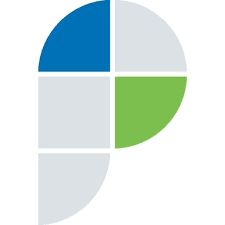 В соответствии с законодательством Российской Федерации обязательная нотариальная форма предусмотрена в отношении следующих видов сделок:1) Договор ренты (ст. 584 ГК РФ).2) Сделки по отчуждению или договоры ипотеки долей в праве общей собственности на недвижимое имущество подлежат нотариальному удостоверению, за исключением сделок при отчуждении или ипотеке всеми участниками долевой собственности своих долей по одной сделке, сделок, связанных с имуществом, составляющим паевой инвестиционный фонд или приобретаемым для включения в состав паевого инвестиционного фонда, сделок по отчуждению земельных долей, сделок по отчуждению и приобретению долей в праве общей собственности на недвижимое имущество при заключении договора, предусматривающего переход права собственности на жилое помещение в соответствии с Законом Российской Федерации от 15 апреля 1993 года N 4802-1 "О статусе столицы Российской Федерации" (кроме случая, предусмотренного частью девятнадцатой статьи 7.3 указанного Закона), а также договоров об ипотеке долей в праве общей собственности на недвижимое имущество, заключаемых с кредитными организациями. (ст. 42 Федерального закона от 13 июля 2015 г. № 218-ФЗ «О государственной регистрации недвижимости»).3) Сделки, связанные с распоряжением недвижимым имуществом на условиях опеки, а также сделки по отчуждению недвижимого имущества, принадлежащего несовершеннолетнему гражданину или гражданину, признанному ограниченно дееспособным (ст. 54 Федерального закона от 13 июля 2015 г. № 218-ФЗ «О государственной регистрации недвижимости»).4) Уступка требования и перевод долга, основанные на сделке, совершенной в нотариальной форме (389 ГК РФ, 391 ГК РФ).5) Брачный договор (ст. 41 Семейного кодекса Российской Федерации).6) Соглашение о разделе общего имущества, нажитого супругами в период брака (ст.38 Семейного кодекса Российской Федерации).Помимо прямого указания в законе, условие об обязательном нотариальном удостоверении сделки может быть предусмотрено соглашением сторон, хотя бы по закону для сделок данного вида эта форма не требовалась. Если нотариальное удостоверение сделки в соответствии с законом или соглашением сторон является обязательным, несоблюдение нотариальной формы сделки влечет ее ничтожность.Управление Росреестра по Астраханской области информирует